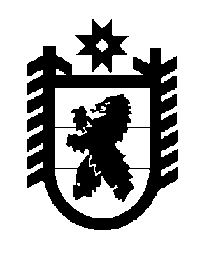 Российская Федерация Республика Карелия    ПРАВИТЕЛЬСТВО РЕСПУБЛИКИ КАРЕЛИЯРАСПОРЯЖЕНИЕот  3 июля 2018 года № 446р-Пг. Петрозаводск В соответствии с постановлением Правительства Республики Карелия 
от 1 августа 2006 года № 110-П «О денежном поощрении лучших учителей государственных образовательных учреждений Республики Карелия и муниципальных образовательных учреждений», на основании списка учителей-победителей конкурсного отбора, сформированного Министерством образования Республики Карелия, выплатить денежное поощрение в размере 
ста тысяч рублей следующим учителям: Берзиной Эльвире Николаевне – учителю немецкого языка муниципального бюджетного общеобразовательного учреждения Петрозаводского городского округа «Ломоносовская гимназия»;Мартыновой Маргарите Анатольевне – учителю информатики муниципального общеобразовательного учреждения Шуйской средней общеобразовательной школы № 1;Софроновой Снежане Николаевне – учителю русского языка и литературы муниципального казенного общеобразовательного учреждения «Эссойльская средняя общеобразовательная школа»;Семановой Светлане Константиновне – учителю химии муниципального бюджетного общеобразовательного учреждения Петрозаводского городского округа «Средняя общеобразовательная школа № 3 с углубленным изучением иностранных языков, ассоциированная школа ЮНЕСКО»;Евстратовой Наталье Казимировне – учителю начальных классов муниципального бюджетного общеобразовательного учреждения Петрозаводского городского округа «Академический лицей».           Глава Республики Карелия                                                                     А.О. Парфенчиков